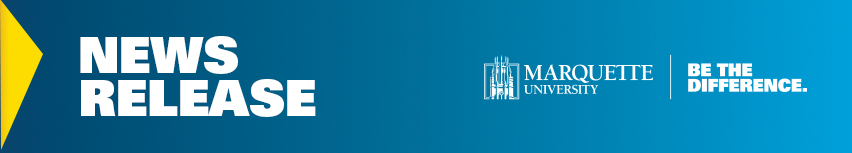 Contact:             Kevin Conway		Associate Director of University Communication		(414) 288-4745 – office		(414) 202-9329 – mobile		kevin.m.conway@marquette.edu Oct. 7, 2021This release is also available online. 	Annual Marburg Lecture to be Delivered by Economics ExpertMILWAUKEE - Dr. Matthew O. Jackson, the William D. Eberle Professor of Economics at Stanford University will deliver the annual Marburg Memorial Lecture on Friday, Oct. 15, at 3 p.m. at the Alumni Memorial Union, 1442 W. Wisconsin Ave. The topic for this year’s lecture is “The Dynamics of Social Networks and Homophily: Implications for Inequality and Economic Mobility.” The lecture is hosted by the Department of Economics in the College of Business Administration and open to members of the general public at no cost; registration is required and is available online.Jackson is a leading scholar in the fields of game theory, microeconomic theory and the study of social and economic networks. He has published many articles in these fields, as well as two books: The Human Network and Social and Economic Networks. He also serves as an external faculty member of the Santa Fe Institute, a non-profit research institute devoted to the multidisciplinary study of complex systems.The Marburg Lecture series is named in honor of the late Theodore F. Marburg, a long-time member of the economics department. The goal of the lecture is to provide a forum for the discussion of moral, philosophical, and social dimensions of economic issues, as well as continue Professor Marburg's commitment to the economic aspects of peace and justice. The Marburg Lecture is made possible by the generosity of the Marburg family and through the support of the Center for Global and Economic Studies.# # #marquette.edu/news-center/   |   twitter.com/MarquetteMedia